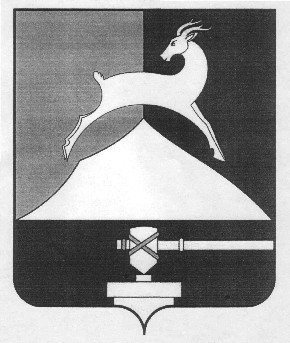 Администрация Усть-Катавского городского округаЧелябинской областиПОСТАНОВЛЕНИЕОт 22.07.2014 г. 				                                          	№ 771О внесении изменений  в постановление администрации от 04.02.2014 г. № 55 « Об утверждении плана  мероприятий по противодействию коррупции в Усть-Катавском городском округе на 2014-2015 гг.»	В соответствии с Указом Президента РФ от 11.04.2014 № 226                  «О Национальном плане противодействия коррупции на 2014-2015 годы», администрация Усть-Катавского городского округа ПОСТАНОВЛЯЕТ:Внести в План мероприятий по противодействию коррупции в Усть-Катавском  городском округе на 2014-2015 гг., утвержденный постановлением администрации от 04.02.2014 № 55, следующие изменения:Раздел II «Меры, направленные на изучение причин коррупции, факторов, способствующих коррупции, профилактику коррупции» дополнить п. 2.3 в следующей редакции:21.2.  Раздел IV «Меры, направленные на исключение проявлений коррупции при расходовании бюджетных средств и использовании муниципального имущества» дополнить п. 4.5. в следующей редакции:Общему отделу администрации Усть-Катавского городского округа (О.Л. Толоконникова)обнародовать данное постановление на официальном сайте администрации Усть-Катавского городского округа.Организацию выполнения настоящего постановления возложить на первого заместителя главы Усть-Катавского городского округа по вопросам социально культурной политики, охраны здоровья населения Пульдяева С.Н.Глава Усть-Катавского  городского округа                                                                  Э.В.. Алфёров 2.3Заслушивание на заседании  комиссии информации: «О принимаемых мерах по выявлению и пресечению преступлений коррупционной направленности».Отдел полиции №16  МО МВД «Катав –Ивановский»Следственный отдел  по  г.Усть-Катав следственного комитета РФ по Челябинской областиПрокуратура г. Усть-Катав3 кварталпланируемого периода4.5.Анализ материалов контрольных органов о нецелевом использовании и неэффективном расходовании бюджетных средств. Контрольно-счетная комиссия Усть-Катавского городского  округаЕжегодно, по результатам проверок